โครงการสร้างทักษะและส่งเสริมอาชีพด้านการเกษตร (การเพิ่มผลผลิตทางการเกษตร,การลดการใช้ปุ๋ยเคมีและการบริหารจัดการกลุ่มและการจัดทำแผนการผลิต)วันที่ ๑๑ เดือน กรกฎาคม พ.ศ.๒๕๖๒ณ  องค์การบริหารส่วนตำบลเกษมทรัพย์ อำเภอปักธงชัย จังหวัดนครราชสีมา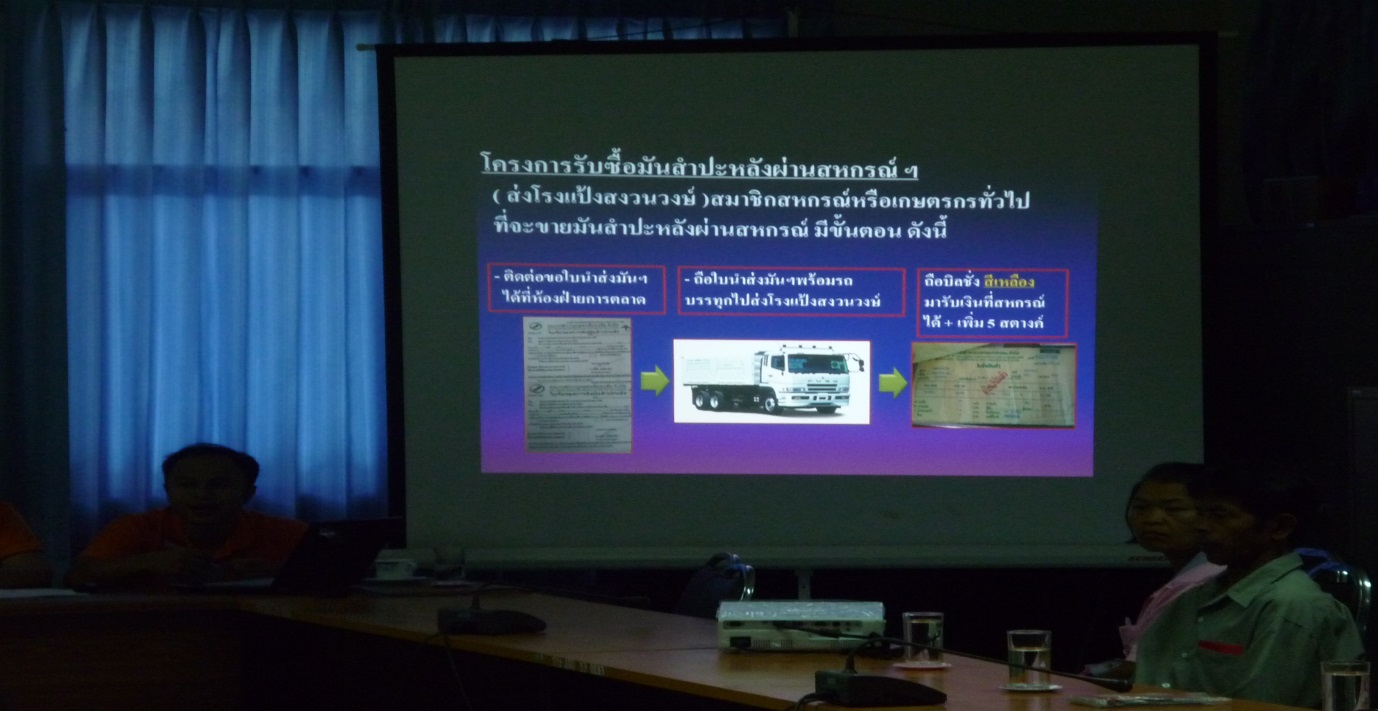 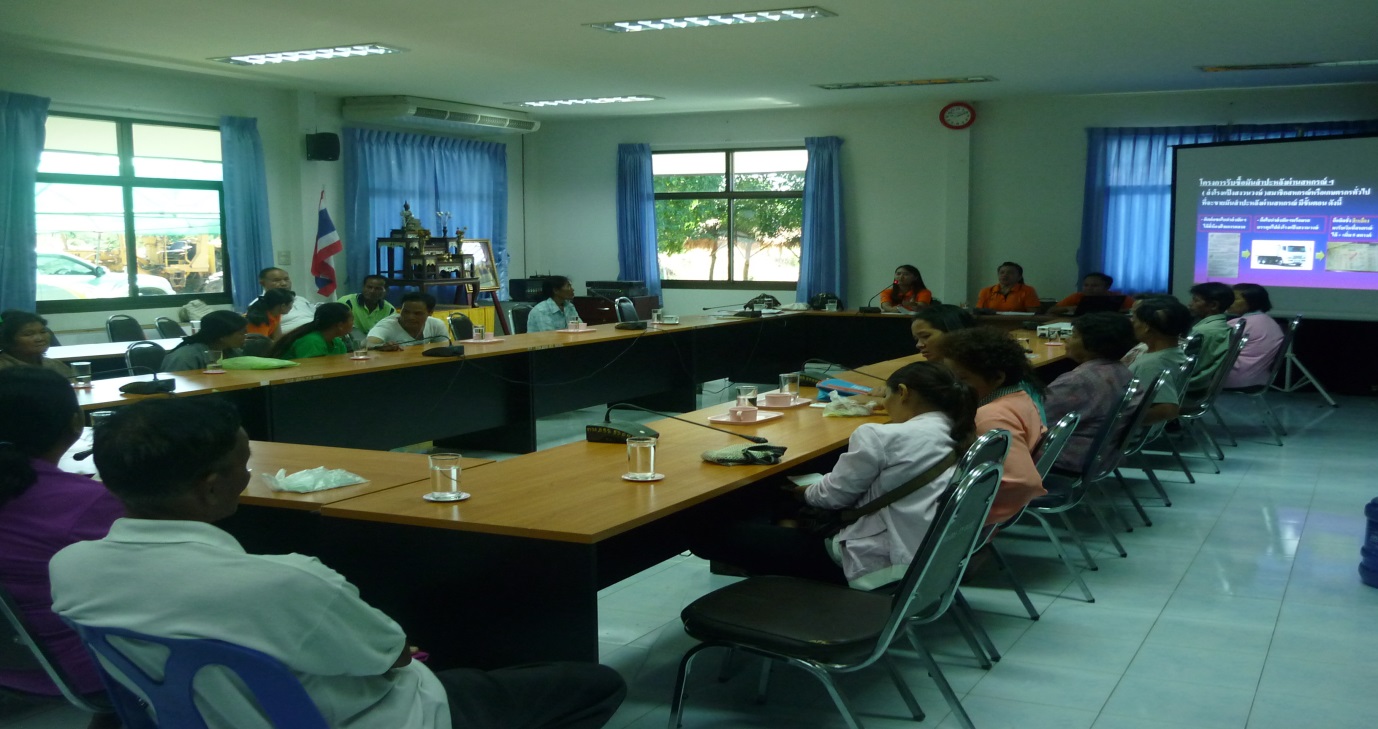 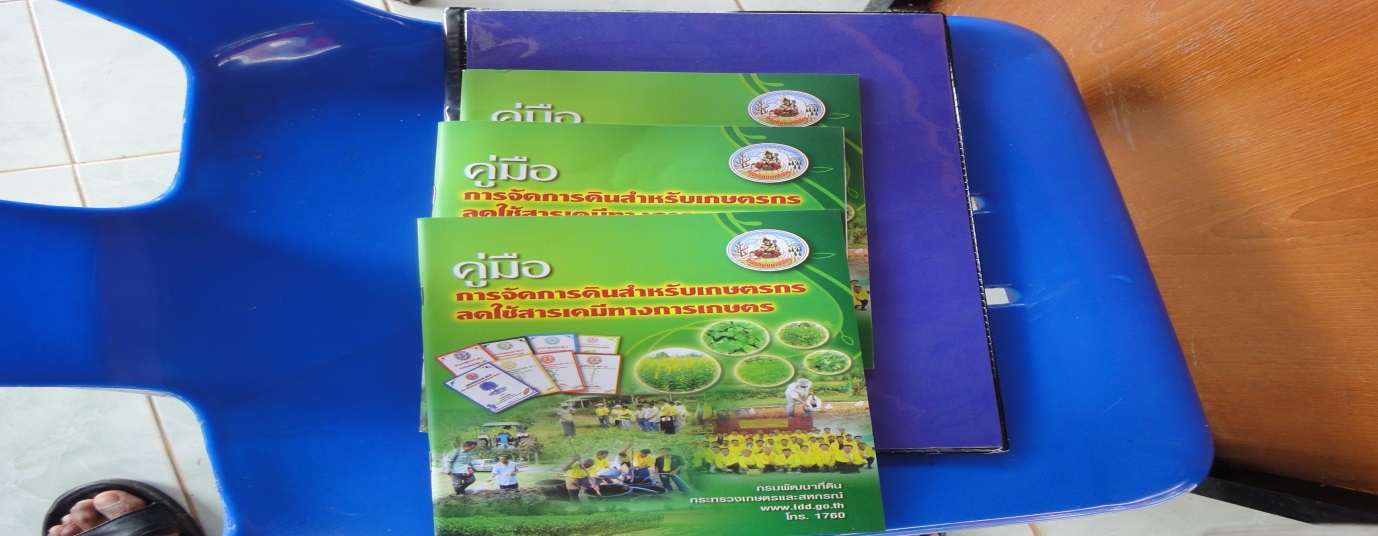 